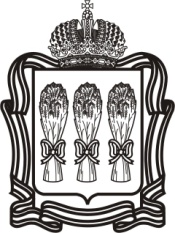 УПОЛНОМОЧЕННЫЙ ПО ПРАВАМ ЧЕЛОВЕКА В ПЕНЗЕНСКОЙ ОБЛАСТИРуководствуясь Законом Пензенской области от 15.06.2020 № 3524-ЗПО «Об Уполномоченном по правам человека в Пензенской области»: 1. Внести в состав комиссии по исчислению стажа государственной гражданской службы для установления ежемесячной надбавки к должностному окладу за выслугу лет на государственной гражданской службе Пензенской области, определения продолжительности ежегодного дополнительного отпуска за выслугу лет, размера поощрений за безупречную и эффективную службу Пензенской области государственным гражданским служащим и лицам, замечающим государственные должности Пензенской области, в аппарате Уполномоченного  по правам человека в Пензенской области, утвержденной распоряжением Уполномоченного по правам человека в Пензенской области от 31.12.2008 № 38-р «О комиссии по исчислению стажа государственной гражданской  службы» (с последующими изменениями), следующие изменения: 1.1. Включить в состав комиссии Лукьянову Ольгу Вячеславовну - главного специалиста-эксперта в качестве члена комиссии.          1.2. Исключить из состава комиссии Кудашкину Надежду Николаевну.          2.  Внести в состав комиссии по приему-передаче и списанию материальных ценностей Уполномоченного по правам человека в Пензенской области, утвержденной распоряжением от 08.07.2014 № 23-р «О комиссии по приему и списанию материальных ценностей Уполномоченного по правам человека в Пензенской области», следующие изменения:	2.1. Включить в состав комиссии - Лукьянову Ольгу Вячеславовну главного специалиста-эксперта в качестве члена комиссии.  2.2.   Исключить из состава комиссии Кудашкину Надежду Николаевну.  3.   Внести в состав приемочной и экспертной комиссии Уполномоченного по правам человека в Пензенской области, утвержденной распоряжением от 22.07.2014   № 25-р «О приемочной и экспертной комиссиях Уполномоченного по правам человека в Пензенской области», следующие изменения: 3.1. Включить в состав комиссии  Лукьянову Ольгу Вячеславовну - главного специалиста-эксперта в качестве члена комиссии. 3.2. Исключить из состава комиссии Кудашкину Надежду Николаевну. 4. Внести в состав комиссии по соблюдению требований к служебному поведению и урегулированию конфликта интересов в отношении государственных гражданских служащих Пензенской области, замечающих должности государственной гражданской службы Пензенской области в аппарате Уполномоченного по правам человека в Пензенской области, утвержденной распоряжением от 30.06.2015 № 16-р, следующие изменения: 4.1. Включить в состав комиссии Лукьянову Ольгу Вячеславовну - главного специалиста-эксперта в качестве члена комиссии. 4.2. Исключить из состава комиссии Кудашкину Надежду Николаевну. 5.  Внести в состав действующей на постоянной основе конкурсной комиссии аппарата Уполномоченного по правам человека в Пензенской области, утвержденной распоряжением от 05.09.2018 № 18-р, следующие изменения:  5.1. Включить в состав комиссии Лукьянову Ольгу Вячеславовну - главного специалиста-эксперта в качестве члена комиссии. 5.2. Исключить из состава комиссии Кудашкину Надежду Николаевну. 6. Внести в состав аттестационной комиссии аппарата Уполномоченного по правам человека в Пензенской области, утвержденной распоряжением от 20.06.2019   № 8-р, следующие изменения: 6.1. Включить в состав комиссии Лукьянову Ольгу Вячеславовну - главного специалиста-эксперта в качестве члена комиссии. 6.2. Исключить из состава комиссии Кудашкину Надежду Николаевну. 7. Внести в состав антикоррупционной экспертной группы Уполномоченного по правам человека в Пензенской области, утвержденной распоряжением № 28-р от 30.09.2014, следующие изменения: 7.1. Включить в состав группы Лукьянову Ольгу Вячеславовну - главного специалиста-эксперта в качестве члена группы.7.2. Исключить из состава группы Кудашкину Надежду Николаевну.8. Внести в состав постоянно действующей комиссии по поступлению и выбытию активов государственного органа  Уполномоченный по правам человека в Пензенской области, утвержденной распоряжением  Уполномоченного по правам человека в Пензенской области от 30.06.2015 № 22-р «О постоянно действующей  комиссии по поступлению и выбытию активов государственного органа Уполномоченный по правам человека в Пензенской области» (с последующими изменениями),  следующие изменения: 8.1. Включить в состав комиссии Лукьянову Ольгу Вячеславовну - главного  специалиста-эксперта в качестве члена  комиссии.          8.2. Исключить из состава комиссии Кудашкину Надежду Николаевну. 9. Опубликовать настоящее распоряжение на официальном сайте Уполномоченного ombudsmanpnz.ru в информационно-телекоммуникационной                        сети  «Интернет». 10. Возложить контроль за исполнением настоящего распоряжения на руководителя аппарата Уполномоченного.Уполномоченный                                                                                           Е.Н. Рогова                                                                Р А С П О Р Я Ж Е Н И Еот 26 января 2022 года                                                                                        № 3-рг. ПензаО внесении изменений в некоторые распоряжения Уполномоченного по правам человека в Пензенской области